Листья ежевикиЕжевика – самая близкая родственница малины. В России можно повстречать 40 видов этой вкусной ягоды, растет она в основном в европейской части страны. Мало кто высаживает ее на дачных участках, а стоило бы. Она не такая сладкая как малина, но с другой стороны, гораздо полезней, причем лечебными свойствами обладают и листья. Состав листьев ежевикиЛистья ежевики благотворно влияют на здоровье человека. В их состав входят:Дубильные вещества (лейкоантоцианиды и флавонолы);Витамин С (аскорбиновая кислота);Аминокислоты;Минеральные вещества.Свойства листьев ежевикиСвойства листьев ежевики полезны буквально для всех. Например, лиственный настой имеет ранозаживляющие, противовоспалительные, потогонными и многие другие свойства. Также, такой настой используется для лечения десен, необходимо полоскать им рот. Лиственный отвар способствует улучшению пищеварения, он применяются при воспалении кожи, ангине, патологическом климаксе, расстройствах нервной системы и болезнях сердца. Против ран, лишаев, фарингите, стоматите используется сок из листьев. Лечебные свойства листьев ежевики позволяют употреблять выжатый из них сок в качестве успокаивающего напитка, а также против поноса и гастрита. Применение листьев ежевикиИзвестны многие способы применения листьев ежевики в качестве лекарственных средств. Самый простой способ – это очень мелко измельчить листья и намазывать их на раны, ушибы. Кроме того, мелко нарезанные листья можно легко использовать как снадобье, целебное для всего организма: дайте двум чайным ложкам сухих нарезанных листьев настояться 20 минут в стакане с кипятком и процедите. Применяются лекарственные настои из листьев ежевики в случае поноса, пищевых отравлений, язвы желудка, гастрита. Для приготовления нужно: одну столовую ложку высушенных листьев залить одним стаканом кипятка и дать постоять в термосе на протяжении трех часов. Рекомендуется употреблять половину стакана настоя три-четыре раза в день за 20 минут до приема пищи. При лечении сахарного диабета специалисты советуют следующий настой из листьев ежевики: пару чайных ложек высушенных листьев залить стаканом кипятка и дать настояться на протяжении получаса, затем – процедить и пить три раза в день.Но листья ежевики применяются в быту не только как лекарство, но и как чай. Рецепт следующий: необходимо положить свежесобранные листья в закрытую чашу, подождать, когда зелень полностью завянет и потемнеет, просушить. Из высушенной зелени можно смело заваривать чай, он получается душистым и целительным. Купить листья ежевики можно в нашем интернет-магазине по весьма разумным ценам. 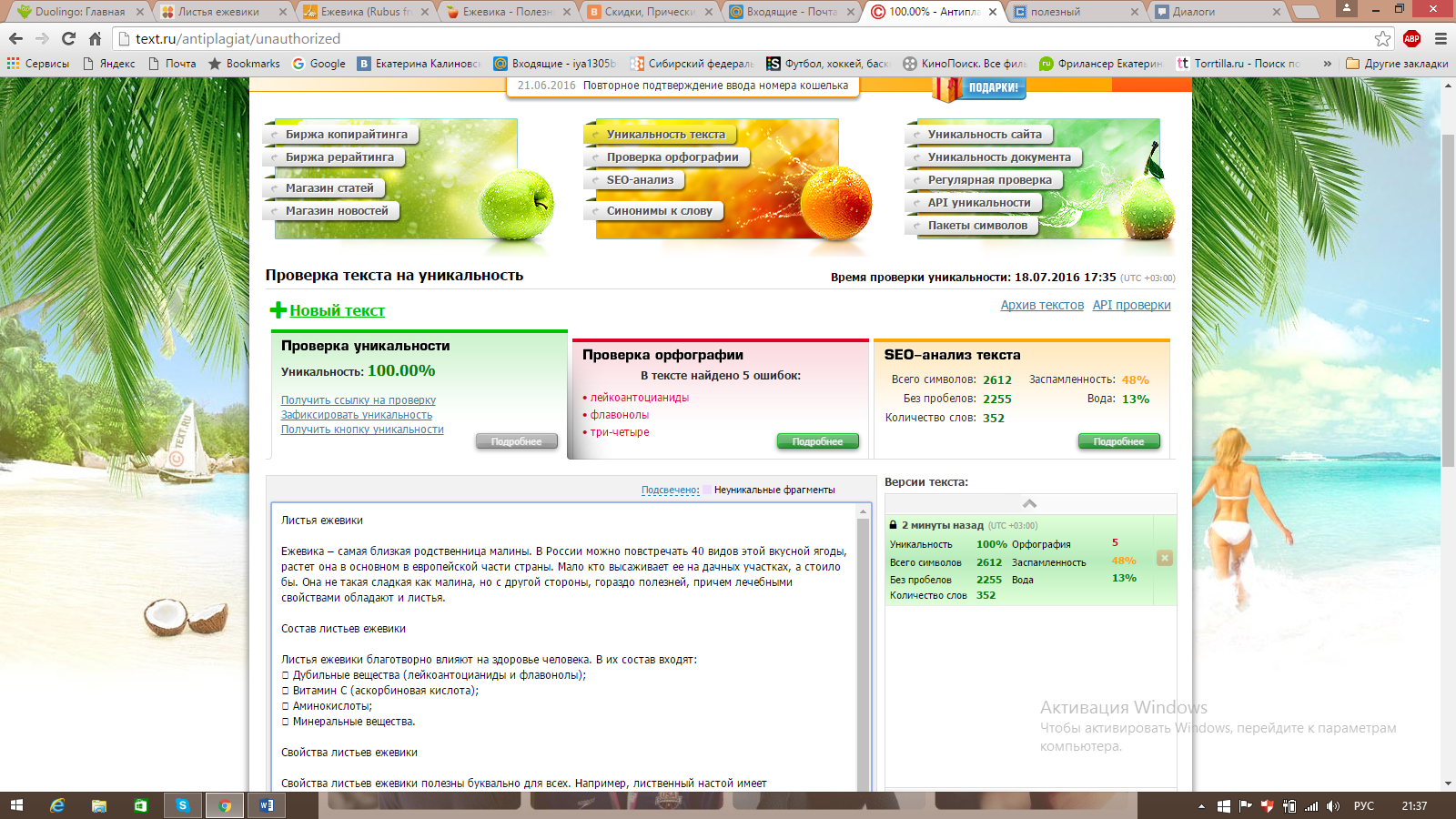 